Muddy section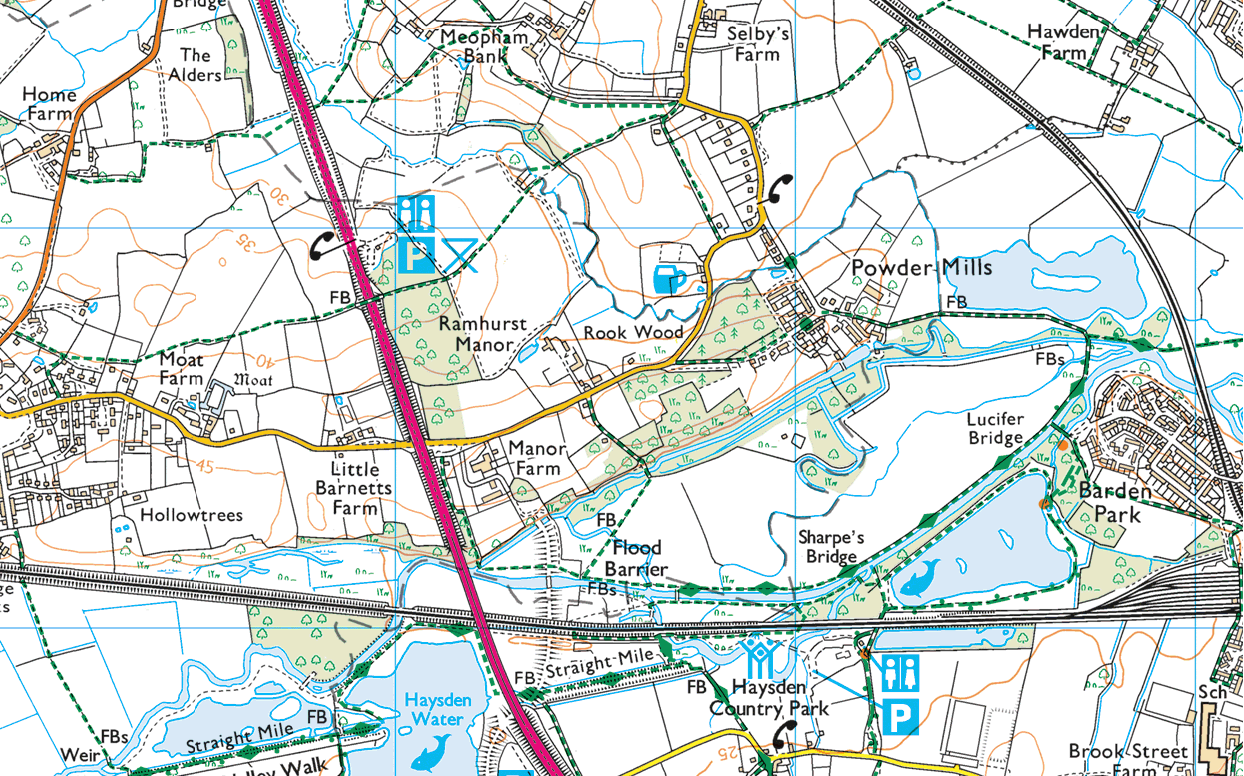 